四 川 省 造 纸 行 业 协 会四  川  省  造  纸  学  会川纸协（2018）文字04号★ 四川省造纸行业协会  四川省造纸学会秘书处2018年工作计划各位会员、各位理事：2018年是国家落实排污许可证制度的重要之年，行业将面临更为艰巨的节能减排、淘汰落后产能、推进清洁生产、调整产品结构、企业转型升级任务。为了更好地为行业、会员单位服务，2018年工作计划初步安排如下：一、继续深入企业调研，争取每周到2—3个企业调研。对重点企业进行帮扶，对会员企业存在的问题进行协调解决，对能耗、物耗过高，污染治理不达标的企业向当地政府提出淘汰落后产能或关、停、并、转建议。二、根据会员单位要求，协助企业搞好转型升级，技改扩能，调整产品结构，节能减排，淘汰落后产能，清洁生产等规划工作；对企业引进新产品、新工艺、新技术、新设备提供咨询服务和协助企业向上级有关部门申报项目补助资金。三、受省经信委轻纺处委托组织召开全省造纸行业工作会。总结我省造纸行业2017年生产经营情况，分析2018年造纸行业生产销售形势，部署我省造纸行业2018年节能减排、清洁生产、淘汰落后产能工作。积极组织省纸协、学会的年会、常务理事会、理事会，总结协会、学会2017年工作，提出2018年工作计划。四、组织成立四川省造纸行业协会包装纸板分会并协调开展好相关工作。五、建立会员企业基本信息库现有统计局的数据无法全面反映我省造纸行业的整体情况，为有效掌握行业运行态势，拟在协会层面建立会员企业基本信息库，以不泄露会员企业核心商业和技术机密为原则，分别按年度和月度方式进行数据收集，其中：年度主要采集企业的产能、装备、产品、人数等规模和能力指标，月度主要采集企业的产销运行数据。为保障信息库的有效运行，各会员企业都要指定专人负责。六、组织申报四川省造纸行业2017年度制浆造纸、包装纸板、生活用纸生产、生活用纸加工“十强”企业及“优秀”企业评选活动，组织专家评审后，在2018年全省造纸工作会上进行表彰，颁发证书、证牌。七、积极协助中国造纸协会生活用纸专委会2018年4月18—20日在江苏省南京国际博览中心举办的“第25届生活用纸国际科技展览及会议”的筹备工作，做好四川生活用纸会员单位参展的动员协调工作，利用南京国际生活用纸展平台，组织会员单位筹集资金，大力宣传“低碳、生态、绿色、环保、可再生”的竹浆生活用纸系列产品。组织生活用纸生产、加工及相关企业参观及参加相关会议。作为主办方之一，继续搞好在广州举办的“2018第15届国际制浆造纸工业展览会及生活用纸展览会和十省区造纸交流会、研讨会”，组织会员单位参展参会及到广东造纸企业，造纸设备、纸加工设备企业进行考察交流学习。八、认真组织好竹浆制浆企业及相关单位对四川省地方标准“本色竹浆”标准的起草编制工作并报省质监局批准实施；组织好制浆造纸企业、加工企业及相关单位对四川省地方标准“竹浆生活用纸”标准的起草编制工作。九、积极协调帮助企业利用互联网+电商营销，做好企业产品线上宣传和销售工作，协助企业向上级有关部门申报互联网项目资金，指导企业开发差异化的产品，使企业更具有市场竞争力。十、继续做好四川省制浆造纸企业、纸品加工企业的质量管理体系、环境管理体系、卫生安全、卫生产品、抗菌产品等认证工作，尤其是抗菌产品的认证有利于我们竹浆生活用纸的品牌建设与推广。创新竹浆纸品牌、树立竹浆纸品牌标杆、展示竹浆纸企业形象，进一步提升四川特色“低碳、生态、绿色、环保、可再生”的“竹浆纸”品牌价值。十一、积极开展做好对“竹浆纸”集体商标的的使用管理工作，通过各种渠道为“竹浆纸”从竹、浆、纸、加工、销售一体化的形像宣传，并继续提供四川“竹浆纸”宣传片（U盘）给各会员单位，作为四川“竹浆纸”对外宣传的影视资料，提高四川“竹浆纸”在国内外的知名度和市场销售竞争力。十二、继续做好四川省造纸行业、纸品加工企业的四川省著名商标和名牌产品推荐工作。创立名牌产品和著名商标，提升市场特色的“低碳、生态、绿色、环保、可再生”的竹浆纸品牌的市场影响力。十三、积极倡导企业走向电商销售模式，把控风险。组织相关电商平台搞好四川特色“低碳、生态、绿色、环保、可再生”的竹浆生活用纸的宣传和销售工作，特别是将本色竹浆生活用纸销售到全国各地，走向世界。十四、积极推广低能耗间歇蒸煮、二氧化氯漂白、低臭次高压碱回收技术；积极推广生活用纸原纸的高速、宽幅卫生纸机，降低生产成本，提高产品质量，增加企业效益；推广生活用纸加工的高速、宽幅自动卷取、分切、包装一体化先进技术及装备，提高生活用纸加工质量，降低生活用纸加工成本，增强竹浆生活用纸销售市场竞争力。十五、积极协助各银行及相关金融服务机构、租赁融资公司为企业技改扩能、调整产品结构、引进先进工艺、设备提供融资服务。十六、积极组织会员单位参加国家、兄弟省、市、区协会、学会、商会举办的各种年会，展览会、交流会、技术与装备推广会，并到各地考察交流学习。十七、根据会员单位提议，不定期组织召开相应的座谈会、交流会、协调会，召开相关的新设备、新技术、新产品、新材料推广会。十八、配合好国家有关部门、省经信委轻纺处及相关部门对行业的调研工作。十九、认真做好《四川造纸信息》编辑发行工作和四川省造纸行业网、微信公众号的内容更新工作。二十、按省经信委、民政厅社团管理局、省科协的要求，根据协会、学会理事会工作安排做好协会、学会、生活用纸分会、包装纸板分会的日常管理工作和会员单位会费收缴工作。本工作计划经2018年3月7日省纸协第六届理事会第五次会长工作会审议通过。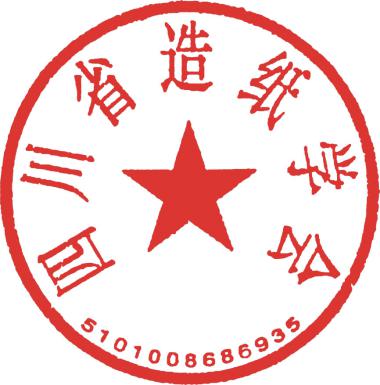 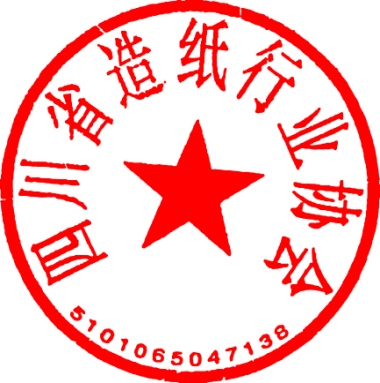          四川省造纸行业协会                     四川省造纸学会二〇一八年三月七日抄报：省经信委、省民政厅抄送：有关单位